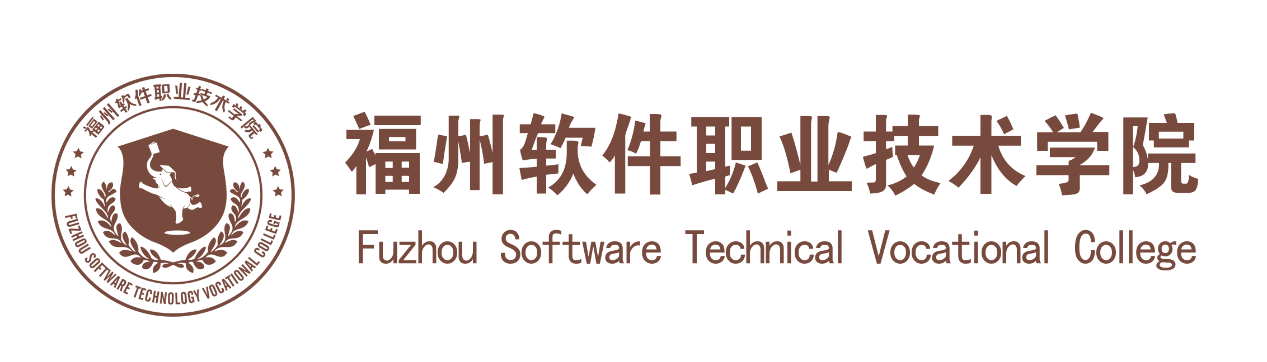 ***级***专业人才培养方案制订调  研  报  告专    业：                         调研时间：     XXXX年XX月           调研地点：                         报告撰写人：                         系主任审核：                        ***级***专业调研报告｛黑体、居中、三号、单倍行距、段后1行｝一、行业背景、企业岗位调研｛黑体、四号、单倍行距，下同｝（一）调研工作的安排情况｛黑体、四号、单倍行距，下同｝注：包括调研的时间、单位、问卷等基本情况。｛楷体、四号、单倍行距、首行缩进2字符，下同｝（二）行业背景、区域需求情况调研分析注：在调研的基础上，通过国家、行业、产业相关政策分析，区域人才需求分析，得出本专业人才需求情况。（三）企业岗位调研分析注：通过对不少于5家紧密合作的企业岗位调研分析、人才需求的情况和趋势，得出社会、企业需要什么样的人。面向哪些核心岗位，这些岗位需要具备哪些知识、能力及素质要求。调研单位对人才培养方案制定的意见。二、生源分析注：通过生源分析，了解本专业生源中普通、对口招生比例情况、录取分数等生源基本情况，明确培养对象现有的基本信息，提出制定人才培养方案的有关建议。三、人才培养方案执行情况分析（一）往届毕业生情况调研分析注：了解以前人才培养方案的执行情况，是否达到企业需求，对人才培养方案的意见和建议，要求至少调研近2届、10名以上毕业生的有关意见或建议。（二）在校生学习情况调研分析（分阶段目标执行情况）注：请从师资、实训、课程体系等方面分析，了解现有人才培养方案的执行过程中存在的问题，是否实现分阶段培养目标，如未达到培养目标，请说明原因。四、同类校人才培养分析通过对同类校人才培养定位、培养模式、课程体系、产教融合等方面调研，借鉴参考。五、结论（一）人才培养模式、培养目标、面向岗位、规格注：通过上述分析得出本专业的人才培养模式、人才培养目标、面向岗位及知识、能力、素质要求。（二）支撑人才培养目标的人才培养体系注：提出支撑人才培养目标规格的人才培养体系框架，确定核心课程，提出课程体系、实践教学体系、综合素质培养体系构建思路。（三）支撑人才培养目标的条件保障注：从对师资、实践教学条件等方面说明（四）其他相关建议或措施***系（学院）***教研室2022年  月  日